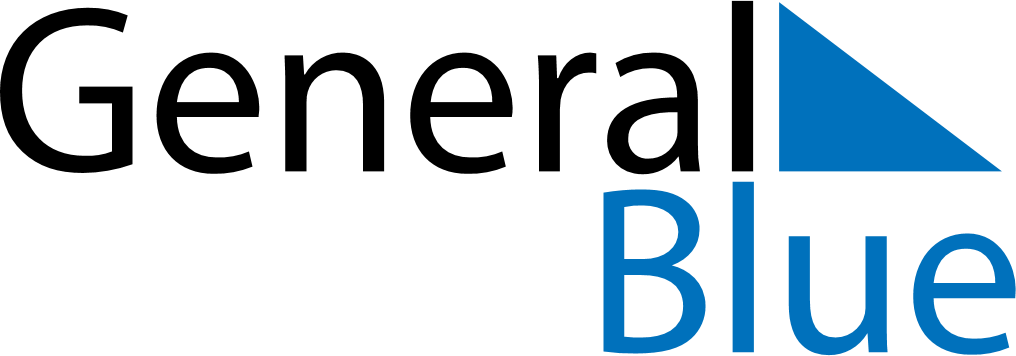 April 2018April 2018April 2018GabonGabonMondayTuesdayWednesdayThursdayFridaySaturdaySunday12345678Easter Monday910111213141516171819202122Women’s Day2324252627282930